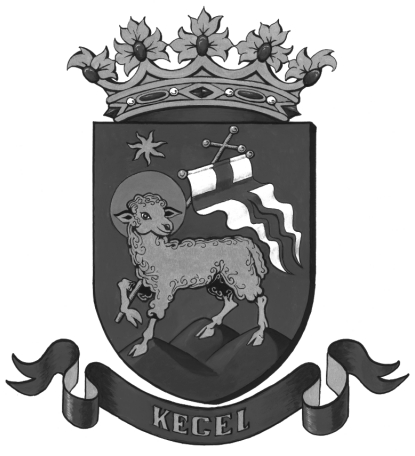 14/2014. Kt. ü. számM E G H Í V ÓKecel Város Képviselő-testülete 2014. augusztus 7-én (csütörtökön)8,00 órai kezdettel rendkívüli ülést tart, melyre ezúton meghívom.A Képviselő-testületi ülés helye:  Városháza tanácskozó termeN A P I R E N D I   J A V A S L A TKecel Időseiért Közalapítvány alapító okiratának módosítása a Kecskeméti Törvényszék végzése alapján (később kerül megküldésre)Előadó: Haszilló Ferenc polgármesterKecel Város Önkormányzat Óvodája és Bölcsődéje alapító okiratának módosításaElőadó: Haszilló Ferenc polgármester3.)  Helyi Választási Bizottság tagjainak megválasztása	Előadó: dr. Beros András jegyző4.)  Nemzetiségi SZSZB tagjainak megválasztása       (később kerül megküldésre)	Előadó: dr. Beros András jegyző5.) Döntés a Városi Sportcsarnok, valamint a Városi Könyvtár és Művelődési Ház tetőfelületén napelemes rendszer tervezése és telepítése (kivitelezése) tárgyában lefolytatott közbeszerzési eljárás ügyében	Előadó: Haszilló Ferenc polgármester6.) Keceli Német Nemzetiségi Önkormányzat hagyományőrző és készségfejlesztő nyári táborok támogatása        Előadó: Haszilló Ferenc polgármesterK e c e l, 2014. augusztus  5.				Haszilló Ferenc 								  	  polgármester